Past and Present Tense Verb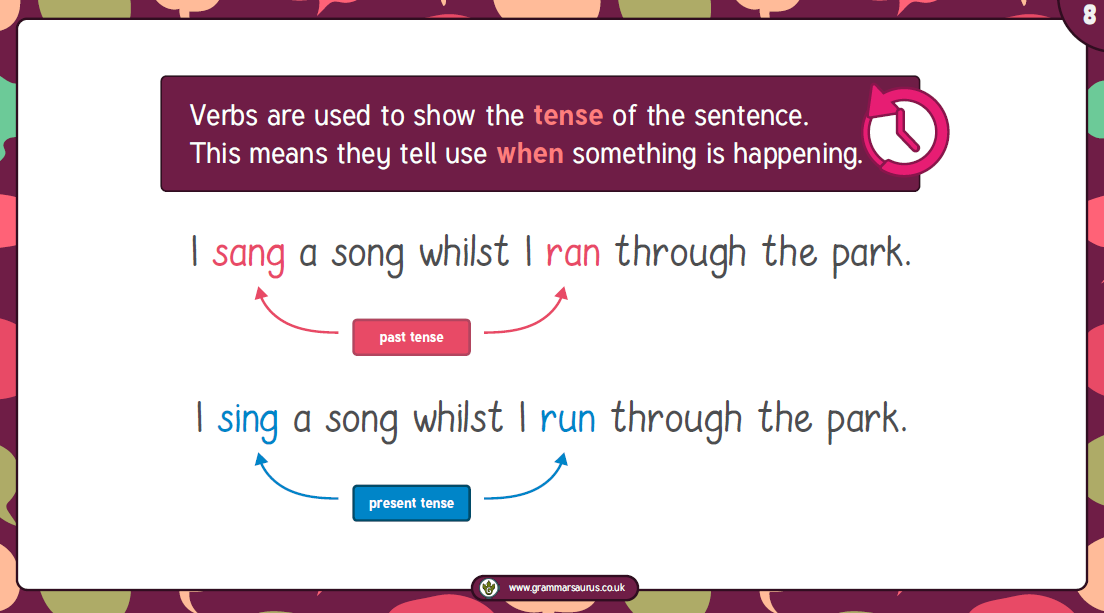 Sort these pictures into past and present tense.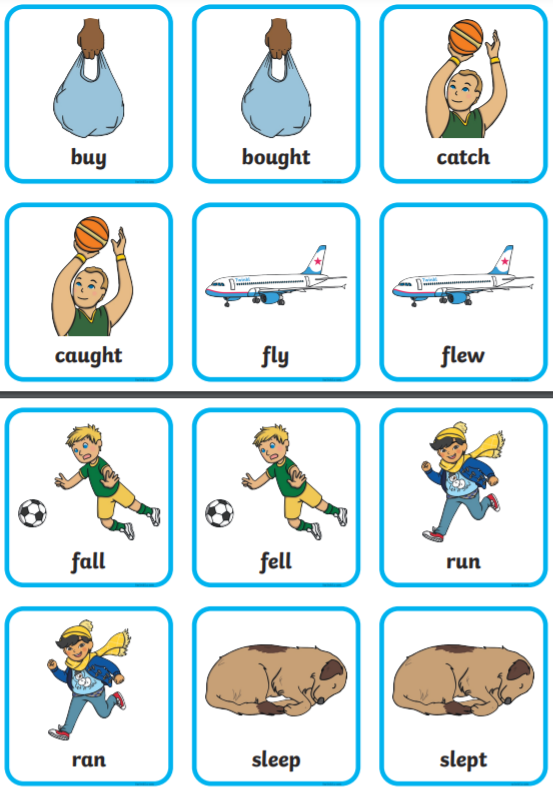 